Інформація для біженців з УкраїниInformacja dla uchodźców z Ukrainy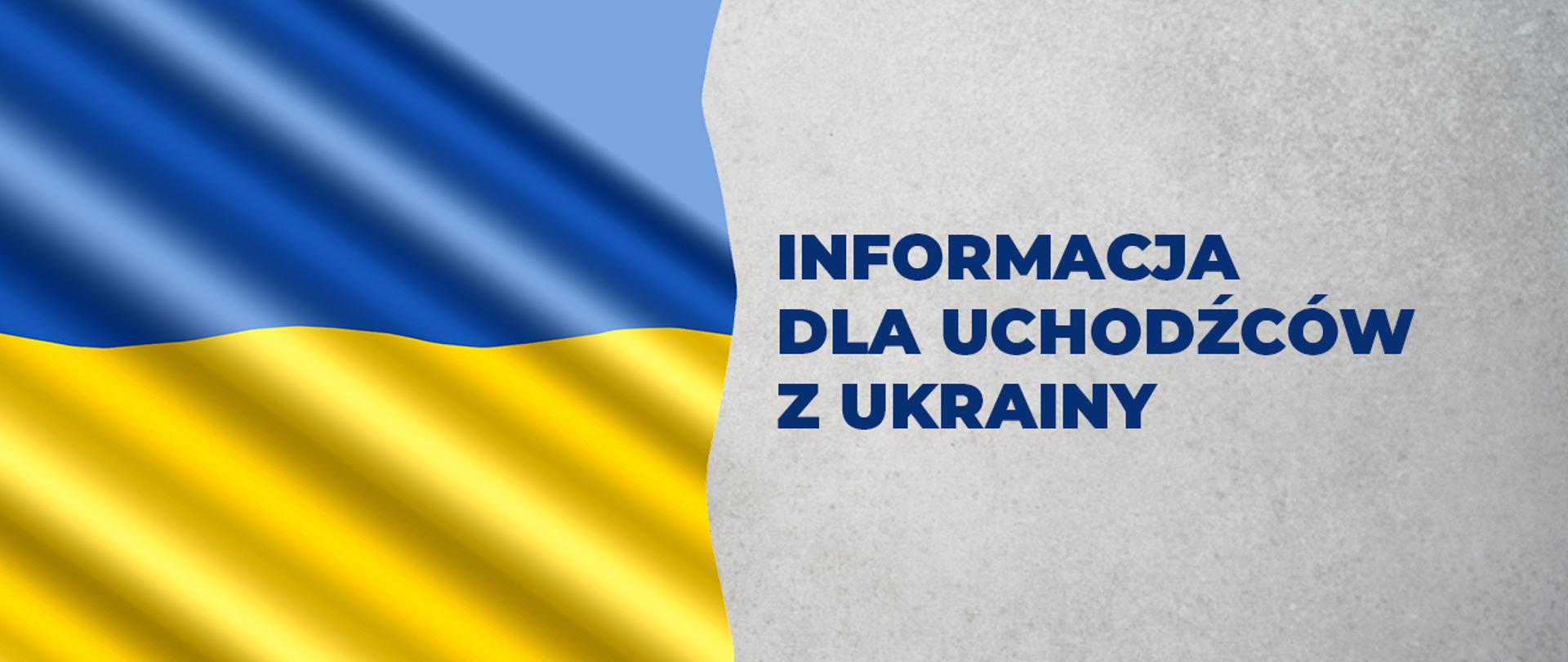 Інформація для біженців з України1. Якщо Ви рятуєтесь від збройного конфлікту в Україні, Ви зможете в'їхати до Польщі.2. Якщо у Вас немає гарантованого місця перебування в Польщі, зверніться до найближчого рецепційного центра.3. У рецепційному центрі:Ви отримаєте додаткову інформацію про Ваше перебування в Польщі,ми надамо Вам тимчасове житло в Польщі,Ви отримаєте гаряче харчування, напої, базову медичну допомогу та місце для відпочинку.Пункт пропуску | АДРЕСА РЕЦЕПЦІЙНОГО ЦЕНТРАДорогуськ-ЯгодзінКомунальний центр культури і туризму «Палац Суходольських», вул. Паркова 5, 22-175 Дорогуськ - житловий масивДолгобичів-УгринівПрикордонний центр культури та відпочинку, вул. Spółdzielcza 8, 22-540 DołhobyczówЗосін-УстилугШкільний комплекс у Городло, вул. Piłsudskiego 58, 22-523 ГородлоГребенне-Рава РуськаПочаткова школа в Любичі Кролевській (задня частина спортивного залу), вул. Jana III Sobieskiego 5, 22-680 Lubycza KrólewskaКорчова-КраковецьЗагальна кімната, Korczowa 155, 37-552 KorczowaМедика-СегінєСпортивний зал - Медика 285, 37-732 МедикаБудомир-ГрушівПочаткова школа в Кровіці Сама 183, 37-625 Кровіця СамаКрощенко-СмольницяКолишня початкова школа в Лодині, Лодина 41, 38-700 Устшики ДольніГАРЯЧА ЛІНІЯ+48 47 721 75 75БІЛЬШЕ ІНФОРМАЦІЇwww.ua.gov.pl1.  Jeżeli uciekasz przed konfliktem zbrojnym na Ukrainie, zostaniesz wpuszczony do Polski.2. Jeżeli nie masz zapewnionego miejsca pobytu w Polsce, udaj się do najbliższego punktu recepcyjnego.3. W punkcie recepcyjnym:otrzymasz więcej informacji na temat pobytu w Polsce,zapewnimy Ci tymczasowe zakwaterowanie w Polsce,otrzymasz ciepły posiłek, napój, podstawową opiekę medyczną oraz miejsce na odpoczynek.PRZEJŚCIE GRANICZNE | ADRES PUNKTU RECEPCYJNEGODorohusk-JagodzinPałac Suchodolskich Gminny Ośrodek Kultury i Turystyki, ul. Parkowa 5, 22-175 Dorohusk – osiedleDołhobyczów-UhrynówPrzygraniczne Centrum Kultury i Rekreacji, ul. Spółdzielcza 8, 22-540 DołhobyczówZosin-UściługZespół Szkół w Horodle, ul. Piłsudskiego 58, 22-523 HorodłoHrebenne-Rawa RuskaSzkoła Podstawowa w Lubyczy Królewskiej (zaplecze hali sportowej), ul. Jana III Sobieskiego 5, 22-680 Lubycza KrólewskaKorczowa-KrakowiecŚwietlica, Korczowa 155, 37-552 KorczowaMedyka-SzeginieHala sportowa - Medyka 285, 37-732 MedykaBudomierz-HruszewSzkoła Podstawowa w m. Krowica Sama 183, 37-625 Krowica SamaKrościenko-SmolnicaByła Szkoła Podstawowa w Łodynie, Łodyna 41, 38-700 Ustrzyki DolneINFOLINIA+48 47 721 75 75WIĘCEJ INFORMACJIwww.ua.gov.plИнформация для беженцев из Украины1. Если Bы бежите от вооруженного конфликта в Украине, Bас допустят в Польшу.2. Если у Bас нет гарантированного места пребывания в Польше, обратитесь в ближайший пункт приема.3. B пункте приема:Bы получите более подробную информацию о Bашем пребывании в Польше,мы предоставим Bам временное жилье в Польше,Bы получите горячую еду, питье, базовую медицинскую помощь и место для отдыха.ПУНКТ ПРОПУСКА | АДРЕС ПУНКТА ПРИЕМАДорогуск-ЯгодзинДворец  Суходольских – районный центр культуры и туризма, ул. Парковая 5, 22-175 Дорогуск - жилой массивДолгобычув-УгринувПриграничный культурно-досуговый центр, ул. Spółdzielcza 8, 22-540 DołhobyczówЗосин-УстилухШкольный комплекс в Городло, ул. Пилсудского 58, 22-523 ГородлоГребенне-Рава РускаНачальная школа в Лубиче Королевской (задняя часть спортивного зала), ул. Jana III Sobieskiego 5, 22-680 Lubycza KrólewskaКорчова-КраковецКомната отдыха, Корчова 155, 37-552 КорчоваМедика-СегинеСпортивный центр - Медыка 285, 37-732 МедыкаБудомеж-ХрушовНачальная школа в Кровица Сама 183, 37-625 Кровица СамаКрощенко-СмольницаБывшая начальная школа в Лодыне, Лодына 41, 38-700 Устшики ДольнеГОРЯЧАЯ ЛИНИЯ+48 47 721 75 75ДОПОЛНИТЕЛЬНАЯ ИНФОРМАЦИЯwww.ua.gov.plInformation for refugees from Ukraine1. If you are escaping from the armed conflict in Ukraine, you will be admitted to Poland.2. If you do not have a place of stay in Poland, go to the nearest reception point.3. At the reception point:you will receive more detailed information about your stay in Poland,we will provide you with temporary accommodation in Poland,you will receive a hot meal, drink, basic medical assistance and a place to rest.BORDER CROSSING POINT | RECEPTION POINT ADDRESSDorohusk-JagodzinSuchodolski Palace Communal Culture and Tourism Center, ul. Parkowa 5, 22-175 Dorohusk - housing estateDolhobyczów-UhrynówBorder Culture and Recreation Center, ul. Spółdzielcza 8, 22-540 DołhobyczówZosin-UstyluhSchool Complex in Horodło, ul. Piłsudskiego 58, 22-523 HorodłoHrebenne-Rawa RuskaPrimary School in Lubycza Królewska (back of the sports hall), ul. Jana III Sobieskiego 5, 22-680 Lubycza KrólewskaKorczowa-KrakowiecCommon room, Korczowa 155, 37-552 KorczowaMedyka-SzeginieSports Centre - Medyka 285, 37-732 MedykaBudomierz-HruszewPrimary School in Krowica Sama 183, 37-625 Krowica SamaKrościenko-SmolnicaFormer Primary School in Łodyna, Łodyna 41, 38-700 Ustrzyki DolneHOTLINE+48 47 721 75 75MORE INFORMATIONwww.ua.gov.pl